“Bu doküman, tasarımının elektronik kopyasının değiştirilmesi durumunda kontrolsüz kopya olarak işlem görür."	Sayfa 1 / 2   “Bu doküman, tasarımının elektronik kopyasının değiştirilmesi durumunda kontrolsüz kopya olarak işlem görür."	Sayfa 2 / 2   “Bu doküman, tasarımının elektronik kopyasının değiştirilmesi durumunda kontrolsüz kopya olarak işlem görür."	Sayfa 3 / 4   “Bu doküman, tasarımının elektronik kopyasının değiştirilmesi durumunda kontrolsüz kopya olarak işlem görür."	Sayfa 4 / 4  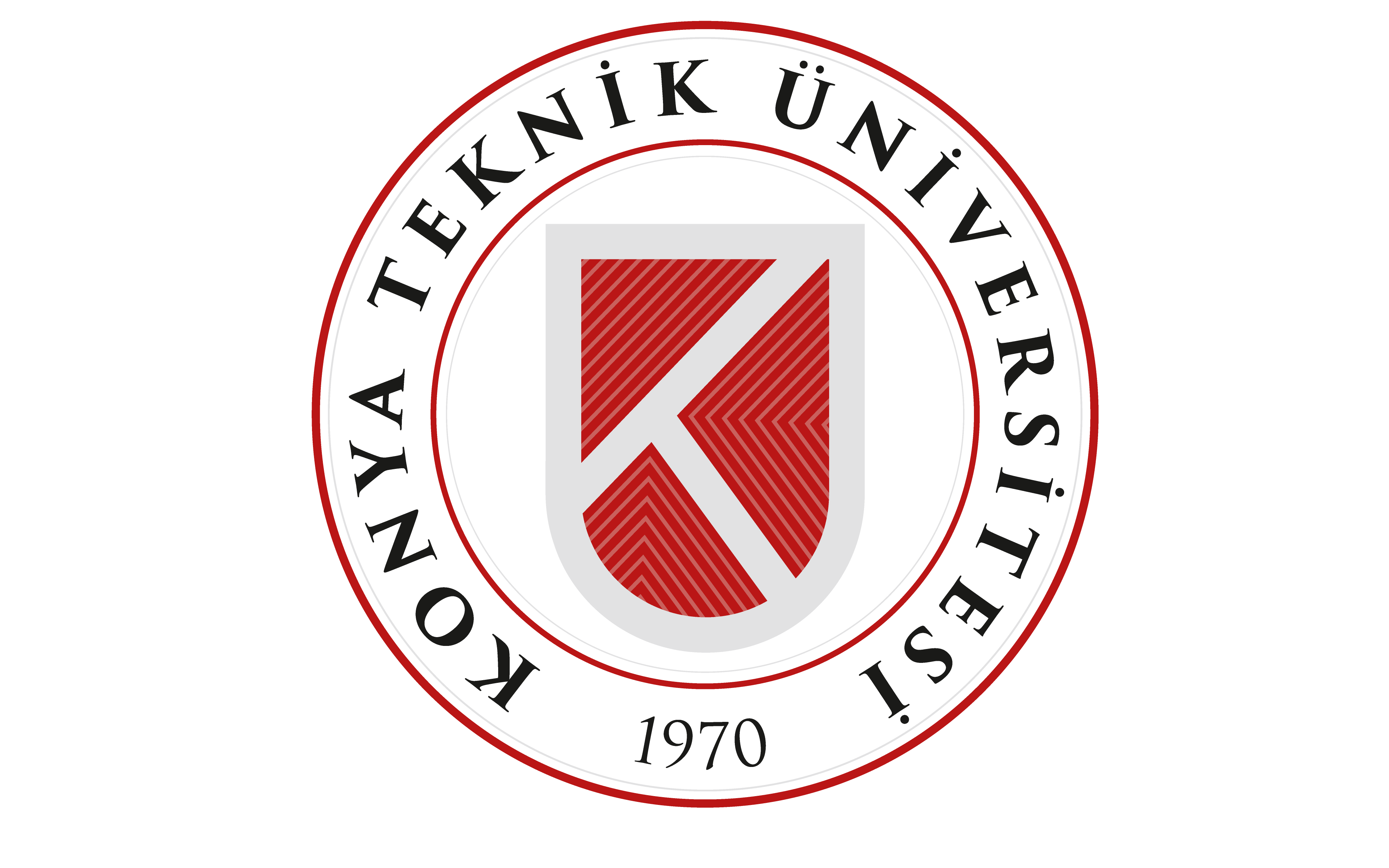 SANAL SUNUCU DEĞİŞİKLİK FORMUSANAL SUNUCU DEĞİŞİKLİK FORMUBİLGİ İŞLEM DAİRE BAŞKANLIĞIBİLGİ İŞLEM DAİRE BAŞKANLIĞIBİLGİ İŞLEM DAİRE BAŞKANLIĞISANAL SUNUCU SAHİBİNİNSANAL SUNUCU SAHİBİNİNSANAL SUNUCU SAHİBİNİNSANAL SUNUCU SAHİBİNİNSANAL SUNUCU SAHİBİNİNSANAL SUNUCU SAHİBİNİNSANAL SUNUCU SAHİBİNİNSANAL SUNUCU SAHİBİNİNBirimi / BölümüAdı / SoyadıTelefon (Dahili)Telefon (Cep)Telefon (Cep)E-Posta ……………………… @ …………………………………………. ……………………… @ …………………………………………. ……………………… @ …………………………………………. ……………………… @ …………………………………………. ……………………… @ …………………………………………. ……………………… @ …………………………………………. ……………………… @ ………………………………………….Sunucu Adı (Hostname)IP AdresiDONANIM BİLGİLERİDONANIM BİLGİLERİDONANIM BİLGİLERİDONANIM BİLGİLERİDONANIM BİLGİLERİDONANIM BİLGİLERİDONANIM BİLGİLERİDONANIM BİLGİLERİİşlemci (Çekirdek)İşlemci (Çekirdek)Bellek (GB)Bellek (GB)Disk Alanı (GB)Disk Alanı (GB)Sunucu Adı (Hostname)Sunucu Adı (Hostname)DNS Kaydı İsteniyor mu?DNS Kaydı İsteniyor mu?	Evet		Hayır		Evet		Hayır		Evet		Hayır		Evet		Hayır		Evet		Hayır		Evet		Hayır	DNS Kaydı İsteniyor ise DNS Adı :  ……………………………………………..  ktun.edu.trDNS Kaydı İsteniyor ise DNS Adı :  ……………………………………………..  ktun.edu.trDNS Kaydı İsteniyor ise DNS Adı :  ……………………………………………..  ktun.edu.trDNS Kaydı İsteniyor ise DNS Adı :  ……………………………………………..  ktun.edu.trDNS Kaydı İsteniyor ise DNS Adı :  ……………………………………………..  ktun.edu.trDNS Kaydı İsteniyor ise DNS Adı :  ……………………………………………..  ktun.edu.trDNS Kaydı İsteniyor ise DNS Adı :  ……………………………………………..  ktun.edu.trDNS Kaydı İsteniyor ise DNS Adı :  ……………………………………………..  ktun.edu.trUYGULAMA BİLGİLERİUYGULAMA BİLGİLERİUYGULAMA BİLGİLERİUYGULAMA BİLGİLERİUYGULAMA BİLGİLERİUYGULAMA BİLGİLERİUYGULAMA BİLGİLERİUYGULAMA BİLGİLERİSunucu üzerinde çalışacak uygulama (IIS, SQL, PHP vs.)Sunucu üzerinde çalışacak uygulama (IIS, SQL, PHP vs.)Sunucu üzerinde çalışacak uygulama (IIS, SQL, PHP vs.)Sunucu üzerinde çalışacak uygulama (IIS, SQL, PHP vs.)Sunucu üzerinde çalışacak uygulama (IIS, SQL, PHP vs.)Sunucu üzerinde çalışacak uygulama (IIS, SQL, PHP vs.)Sunucu üzerinde çalışacak uygulama (IIS, SQL, PHP vs.)Sunucu üzerinde çalışacak uygulama (IIS, SQL, PHP vs.)YEDEKLEME BİLGİLERİYEDEKLEME BİLGİLERİYEDEKLEME BİLGİLERİYEDEKLEME BİLGİLERİYEDEKLEME BİLGİLERİYEDEKLEME BİLGİLERİYEDEKLEME BİLGİLERİYEDEKLEME BİLGİLERİYedek Alınsın mı?		Evet		Hayır	Yedek Alınsın mı?		Evet		Hayır	Yedek Alınsın mı?		Evet		Hayır	Yedek Alınsın mı?		Evet		Hayır	Yedek Alınsın mı?		Evet		Hayır	Yedek Alınsın mı?		Evet		Hayır	Yedek Alınsın mı?		Evet		Hayır	Yedek Alınsın mı?		Evet		Hayır	GEÇERLİLİK BİLGİLERİGEÇERLİLİK BİLGİLERİGEÇERLİLİK BİLGİLERİGEÇERLİLİK BİLGİLERİGEÇERLİLİK BİLGİLERİGEÇERLİLİK BİLGİLERİGEÇERLİLİK BİLGİLERİGEÇERLİLİK BİLGİLERİ		3 Ay	 6 Ay	 12 Ay		3 Ay	 6 Ay	 12 Ay		3 Ay	 6 Ay	 12 Ay		3 Ay	 6 Ay	 12 Ay		3 Ay	 6 Ay	 12 Ay		3 Ay	 6 Ay	 12 Ay		3 Ay	 6 Ay	 12 Ay		3 Ay	 6 Ay	 12 AyGÜVENLİK BİLGİLERİGÜVENLİK BİLGİLERİGÜVENLİK BİLGİLERİGÜVENLİK BİLGİLERİGÜVENLİK BİLGİLERİGÜVENLİK BİLGİLERİGÜVENLİK BİLGİLERİGÜVENLİK BİLGİLERİHizmet AlanıHizmet AlanıHizmet Alanı  Üniversite İçi                          Üniversite Dışı	  Üniversite İçi                          Üniversite Dışı	  Üniversite İçi                          Üniversite Dışı	  Üniversite İçi                          Üniversite Dışı	  Üniversite İçi                          Üniversite Dışı	TALEP EDİLEN ÖZEL PORTLARTALEP EDİLEN ÖZEL PORTLARTALEP EDİLEN ÖZEL PORTLARTALEP EDİLEN ÖZEL PORTLARTALEP EDİLEN ÖZEL PORTLARTALEP EDİLEN ÖZEL PORTLARTALEP EDİLEN ÖZEL PORTLARTALEP EDİLEN ÖZEL PORTLARTCP…………....…..………………                                       UDP…………....…..……………… TCP…………....…..………………                                       UDP…………....…..……………… TCP…………....…..………………                                       UDP…………....…..……………… TCP…………....…..………………                                       UDP…………....…..……………… TCP…………....…..………………                                       UDP…………....…..……………… TCP…………....…..………………                                       UDP…………....…..……………… TCP…………....…..………………                                       UDP…………....…..……………… TCP…………....…..………………                                       UDP…………....…..………………  Kullanım Amacı Kullanım Amacı Kullanım Amacı Kullanım Amacı Kullanım Amacı Kullanım Amacı Kullanım Amacı Kullanım AmacıKULLANIM POLİTİKASISanal Sunucu Sahibi      : Bu formu imzalayarak sanal sunucu isteğinde bulunan kişi.Sanal Sunucu Yöneticisi : Sanal sunucu sahibi ve sanal sunucu sahibi tarafından sonradan eklenip çıkarılabilen sunucuya erişimi olan kişi(ler).BİDB                               : Konya Teknik Üniversitesi Bilgi İşlem Daire BaşkanlığıBu form, sanal sunucu talep eden kişi tarafından imzalanarak geçerlilik kazanır ve aşağıdaki şartlar kabul edilmiş sayılır.Formun Donanım Bilgileri bölümündeki tüm alanlar eksiksiz doldurulmalıdır, aksi takdirde talep BİDB tarafından reddedilecektir.Formun doldurulması konusunda BİDB Sistem ve Ağ Biriminden yardım alınabilir.Formda bulunan "Kullanım Amacı" kısmına, sanal sunucunun görevini eksiksiz ve anlaşılabilir bir şekilde belirtilecek şekilde yazılmalıdır.BİDB, talep edilen sanal sunucu için istenilen donanım bilgilerinde her zaman değişiklik yapma hakkına sahiptir.Sanal sunucu sahibi, sunucu üzerindeki yönetici listesinde değişiklik yapma hakkına sahiptir.Talep edilen sanal sunucunun ilk kurulum ve temel yapılandırılması, BİDB tarafından yapılacaktır.Sanal sunucu üzerinde yapılan ilk kurulum ve temel yapılandırma ayarları (Örn. Active Directory üyeliği, Güvenlik Duvarı ve virüs programı ayarları, IP adresi vs.) sunucu sahibi ve yöneticileri tarafından değiştirilemez.Sanal sunucunun ilk kurulumunda BİDB tarafından belirlenen varsayılan şifreler, sanal sunucu sahibi tarafından değiştirilmelidir, aksi durumda BİDB sorumlu tutulamaz.Sanal sunucu içinde bulunan bilgi ve içeriklerin sorumluluğu sunucu sahibi ve yöneticilerine aittir.Sanal sunucu sahibi, talep ettiği uygulamaların kurulum ve yapılandırmasından sorumludur.Sanal sunucunun diğer tüm yapılandırma işlemleri, işletim sistemi güncellemeleri ve virüs programı güncellemeleri sanal sunucu sahibi ve yöneticileri tarafından yapılacaktır.Sanal sunucu üzerinde kullanılacak olan tüm uygulamaların lisanslarından sanal sunucu sahibi ve yöneticileri sorumludur.Sanal sunucu için DNS alan adı kaydı isteniyorsa, istenilen alan adının daha önceden kullanılmış olması durumunda BİDB değişiklik yapma hakkına sahiptir.Sanal sunucu sahibi, sunucu üzerinde yapılan T.C. yasalarına aykırı işlemler sonucu doğabilecek tüm hukuki ve cezai sorumluluğu karşılamayı kabul ve taahhüt eder.İnternet kesintisi, elektrik kesintisi vb. durumlardan sunucuya erişilememesi gibi durumlarda doğacak sorunlardan BİDB sorumlu tutulamaz.Sistem üzerinde yapılacak olan acil bakım çalışmalarında ya da sunucuda belirlenen tehditlerde önceden haber vermeksizin sunucu BİDB tarafından kapatılabilir.Sanal sunucu için istenilen yedekleme, Kurumsal Yedekleme Prosedürü’ne göre yapılmaktadır.Sanal sunucu sahibi; sunucuyu geçerlilik süresi kısmında belirtilen süreden daha fazla kullanacak ise, sanal sunucu değişiklik formu üzerinden sunucu geçerlilik süresini uzatmak zorundadır. Aksi takdirde süre sonunda sanal sunucu BİDB tarafından silinecektir.Sanal sunucuya ait erişim bilgileri sunucu sahibi ve yöneticileri dışında kimseyle paylaşılamaz. Bu tür durumlarda doğabilecek zararlardan sunucu sahibi sorumludur, BİDB sorumlu tutulamaz.Sanal sunucu sahibinin görevden ayrılma, görev değişikliği vb. durumlardan dolayı ulaşılamadığı takdirde sanal sunucu haber verilmeksizin BİDB tarafından kapatılacaktır.Tarih: ….. / ….. / ………İmza:Bu Alan BİDB Çalışanı Tarafından Doldurulacaktır.KVKK GEREKLİLİKLERİEk-1: KİŞİSEL VERİLERİN KORUNMASI AYDINLATMA METNİ6698 Sayılı Kişisel Verilerin Korunması Kanunu 10. maddesi uyarınca “Veri Sorumlusunun Aydınlatma Yükümlülüğü” kapsamında; Konya Teknik Üniversitesine ileteceğiniz Sanal Sunucu Değişiklik Formu kapsamında işlenecek/aktarılacak kişisel verileriniz ile ilgili doldurduğunuz form aracılığıyla otomatik ve otomatik olmayan yollarla bir veri kayıt sisteminin parçası olmak kaydıyla toplanması ve EBYS, e-posta, fiziki posta aracılığıyla iletilmek suretiyle otomatik ve otomatik olmayan yollarla işlenmesi aktarılması hakkında veri sorumlusu sıfatıyla Konya Teknik Üniversitesi tarafından aydınlatılmaktasınız.Kişisel Verilerinizin Toplanması, İşlenmesi, Amacı ve Hukuki Sebebi;Aşağıda yer alan kişisel veriler, talebinizin oluşturulması, incelenmesi ve yerine getirilmesi amacıyla, KVKK 5/2 maddesi uyarınca bir hakkın tesisi, veri sorumlusunun meşru menfaati hukuki sebeplerine dayalı olarak işlenmektedir.Ad ve soyad, birim, telefon numarası, e-posta adresiKişisel Verilerinizin Aktarılması, Amacı Ve Hukuki Sebebi;Kişisel Verileriniz, bir hakkın tesisi, kanunlarda açıkça öngörülmesi hukuki sebeplerine dayanarak ilgili mevzuattan doğan bilgi ve belge paylaşımına ilişkin yükümlülüklerimizi ve ayrıca  diğer hukuki yükümlülüklerimizi yerine getirmek amacıyla; ‘’Yetkili Kamu Kurum ve Kuruluşlarına’’ aktarılmaktadır.Kişisel Verilerinizin Yurtdışına Aktarılması, Amacı ve Hukuki Sebebi: Kişisel verileriniz, e-postaya konu olması halinde kullandığımız Google Workspace ve e-posta sunucularının yurt dışında olması nedeni ile 6698 Sayılı Kişisel Verilerin Korunması Kanunu’nun 9. maddesi uyarınca açık rızanıza istinaden yurtdışına aktarılmaktadır.HAKLARINIZ Konya Teknik Üniversitesi tarafından verilerinizin işlendiği ve Konya Teknik Üniversitesi’nin  verilerinizi veri sorumlusu sıfatı ile işlediği ölçüde kişisel verileriniz bakımından KVKK  11.maddede bulunan haklara sahipsiniz. VERİ SORUMLUSUNA BAŞVURUKanunun ilgili kişinin haklarını düzenleyen 11. maddesi kapsamındaki taleplerinizi, “Veri  Sorumlusuna Başvuru Usul ve Esasları Hakkında Tebliğe” göre Üniversitemizin fiziki adresine  bizzat başvurarak yazılı olarak, noter aracılığıyla, Kayıtlı Elektronik Posta (KEP) ile veya kimliğinizin daha önce teyit edilmiş olması şartıyla elektronik posta üzerinden Üniversitemiz elektronik  posta adresine  iletebilirsiniz. Veri Sorumlusu Ünvan  : Konya Teknik Üniversitesi
Adres: Akademi Mah. Yeni İstanbul Cad. No: 235/1 Selçuklu/KONYADetsis Numarası: 88113471KVKK İşlemleri E-Posta: kvkk@ktun.edu.trKVKK İşlemleri Telefon: (0332) 205 1258
Kayıtlı Elektronik Posta (KEP): konyateknikuniversitesi@hs01.kep.tr
Detaylı Bilgi İçin Web Adresimiz:
https://www.ktun.edu.tr/tr/Birim/Index/?brm=FdXTo7m9JCTAcJOflaR/Ew==
Ek-1’de belirtilen “KİŞİSEL VERİLERİN KORUNMASI AYDINLATMA METNİ”ni okuyarak kişisel verilerimin metinde açıklanan amaçlar doğrultusunda işlenmesi, aktarılması hakkında aydınlatılarak bilgilendirildim.Tarih: ….. / ….. / ………. Ad Soyad:        İmza:Ek-2:   KİŞİSEL VERİLERİN KORUNMASI AÇIK RIZA METNİİşbu form, 6698 Sayılı Kişisel Verilerin  Korunması Kanunu’nun 10.maddesinde düzenlenen Veri sorumlusunun aydınlatma yükümlülüğü hükümleri kapsamında veri sorumlusu sıfatıyla Konya Teknik Üniversitesi Rektörlüğü tarafından size sunulan Aydınlatma Metninin ardından Kişisel Verilerinizin ve özel nitelikli kişisel verilerinizin İşlenmesi ile ilgili açık rıza tercihlerinizi almak için sunulmaktadır.Ek-2’de  belirtilen “KİŞİSEL VERİLERİN KORUNMASI AÇIK RIZA METNİ”ni okudum. Metinde belirtilen hususta:Açık rızam ...........................   (“yoktur” veya  “vardır” yazarak doldurunuz)         Tarih: ….. / ….. / ………. Ad Soyad:        İmza: